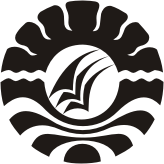 SKRIPSIPERSEPSI SISWA TENTANG ETOS KERJA GURU DI SD PERTIWI ADIWIYATA MAKASSAR KECAMATAN RAPPOCINI KOTA MAKASSARAYU ANDIRAPENDIDIKAN GURU SEKOLAH DASARFAKULTAS ILMU PENDIDIKANUNIVERSITAS NEGERI MAKASSAR2017PERSEPSI SISWA TENTANG ETOS KERJA GURU DI SD PERTIWI ADIWIYATA MAKASSAR KECAMATAN RAPPOCINI KOTA MAKASSARSKRIPSIDiajukan untuk Memenuhi Sebagian Persyaratan Guna Memperoleh Gelar Sarjana Pendidikan pada Program Studi Pendidikan Guru Sekolah Dasar Strata Satu Fakultas Ilmu Pendidikan Universitas Negeri Makassar Oleh:AYU ANDIRA1347041040PENDIDIKAN GURU SEKOLAH DASARFAKULTAS ILMU PENDIDIKANUNIVERSITAS NEGERI MAKASSAR2017